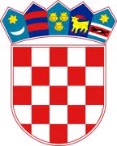 REPUBLIKA HRVATSKASISAČKO-MOSLAVAČKA ŽUPANIJAOPĆINA LIPOVLJANIOPĆINSKO VIJEĆEKLASA: 061-01/23-01/02URBROJ: 2176-13-01-23-01Lipovljani, 13. prosinca 2023. godineNa temelju članka 11. Statuta Općine Lipovljani (Službeni vjesnik, broj: 14/21) i članka 12. Odluke o javnim priznanjima Općine Lipovljani (Službeni vjesnik, broj: 2/12), Općinsko vijeće Općine Lipovljani, na prijedlog Općinskog načelnika Općine Lipovljani, na 19. sjednici održanoj 13. prosinca 2023. godine donijelo je ODLUKUo dodjeli javnih priznanjaI. Općinsko vijeće Općine Lipovljani dodjeljuje javna priznanja za iznimna dostignuća i doprinos od osobitog značaja za razvitak i ugled Općine Lipovljani kako slijedi:PLAKETU Općine LipovljaniGRADSKOM DRUŠTVU CRVENOG KRIŽA NOVSKAZa iskazanu humanost, nesebičan rad i pomaganje stanovnicima Općine Lipovljani te osobiti doprinos u spašavanju ljudskih života.PLAKETU Općine LipovljaniČLANOVIMA PROSTOVOLJNOG GASILSKOG DRUŠTVA BIZOVIKRok Mustar, Peter Pogačar, Tina Hlebš, Anže Hlebš, Ciril Bricelj            Za poseban doprinos, aktivno i nesebično sudjelovanje u saniranju štete nakon prirodne             nepogode uzrokovane olujnim vjetrom.PLAKETU Općine LipovljaniHRVATSKIM ŠUMAMA d.o.o.Za potrajno i odgovorno gospodarenje državnim šumama na području Općine Lipovljani i Republike Hrvatske, za doprinos gospodarstvu Općine Lipovljani, te doprinos obilježavanju Dana Josipa Kozarca i manifestaciji Lipovljanski susreti u Lipovljanima.ZAHVALNICU Općine LipovljaniMARKU LONČAREVIĆU             Za osobit doprinos u radu s djecom i mladima kroz školu nogometa, promicanje sporta               i poticanje tjelesne aktivnost mladih u Lipovljanima.ZAHVALNICU Općine Lipovljani            MATEJU MILAŠINOVIĆU            Za osobit doprinos u radu s djecom i mladima kroz školu nogometa, promicanje sporta             i poticanje tjelesne aktivnost mladih u Lipovljanima.II.Priznanja Općine Lipovljani iz točke I. ove Odluke dodijelit će se na svečanoj sjednici Općinskog vijeća Općine Lipovljani u povodu obilježavanja Dana Općine Lipovljani u ožujku 2024. godine.III.Ova Odluka stupa na snagu osmi dan od dana objave u Službenom vjesniku.                                                                        Predsjednik                                                                        Tomislav Lukšić, dipl.ing.šum.